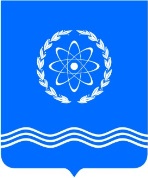 Российская ФедерацияКалужская областьГлава городского самоуправлениягородского округа «Город Обнинск»ПОСТАНОВЛЕНИЕ18 октября 2023 года						№  01-07/73О назначении общественных обсуждений по проекту постановления Администрации города «О предоставлении разрешения на  условно разрешенный вид использования земельного участка с кадастровым номером 40:27:020202:192, расположенного  по  адресу:  Калужская область,  г. Обнинск,  ул. Цветкова, д. 6  для использования в соответствии с кодом 4.6 «Общественное питание»  В соответствии со статьей 5.1 Градостроительного кодекса Российской Федерации, Положением о публичных слушаниях и общественных обсуждениях по градостроительным вопросам и правилам благоустройства территории, утвержденным решением Обнинского городского Собрания от 27.02.2018 № 08-40 (в редакции решения Обнинского городского Собрания от 19.11.2019 № 04-58, от 16.02.2021 № 03-11, от 29.06.2021 № 07-15, от 27.09.2022 № 07-30), ходатайством комиссии по градостроительным и земельным вопросам от 04.10.2023, на основании статьи 24 Устава муниципального образования «Город Обнинск» ПОСТАНОВЛЯЮ:1. Назначить общественные обсуждения по проекту постановления Администрации города «О предоставлении разрешения на  условно разрешенный вид использования земельного участка с кадастровым номером 40:27:020202:192, расположенного  по  адресу:  Калужская область, г. Обнинск, ул. Цветкова, д. 6  для использования в соответствии с кодом 4.6 «Общественное питание» (далее – Проект) с 24.10.2023 по 17.11.2023.2. Назначить организатором общественных обсуждений Администрацию города Обнинска в лице Управления архитектуры и градостроительства.3. Организатору общественных обсуждений: 3.1. Разместить Проект на официальном информационном портале Администрации города Обнинска в сети «Интернет» www.admobninsk.ru (далее – официальный информационный портал) не позднее чем через 7 (семь) дней после опубликования в порядке, установленном для официального опубликования муниципальных правовых актов, оповещения о начале общественных обсуждений.3.2. Не позднее 17.11.2023 опубликовать в порядке, установленном для официального опубликования муниципальных правовых актов, заключение о результатах общественных обсуждений и разместить его на официальном информационном портале.4. Опубликовать в порядке, установленном для официального опубликования муниципальных правовых актов, оповещение о начале общественных обсуждений.Постановление вступает в силу со дня официального опубликования.Глава городского самоуправления,Председатель городского Собрания                                                                             Г.Ю. АртемьевОповещение о начале общественных обсужденийВ соответствии с постановлением Главы городского самоуправления 
от 18.10.2023 № 01-07/73 по проекту постановления Администрации города Обнинска 
«О предоставлении разрешения на  условно разрешенный вид использования земельного участка с кадастровым номером 40:27:020202:192, расположенного  по  адресу:  Калужская область, г. Обнинск, ул. Цветкова, д. 6  для использования в соответствии с кодом 4.6 «Общественное питание» (далее – Проект) в период с 24.10.2023 по 17.11.2023  проводятся общественные обсуждения на официальном информационном портале Администрации города Обнинска в сети «Интернет» www.admobninsk.ru, а также в подсистеме общественного голосования в рамках функционирования Единого окна платформы обратной связи (далее – ПОС).Консультации по Проекту и экспозиция Проекта проводятся в здании, расположенном по адресу: город Обнинск, ул. Победы, д. 22 (2 этаж), Управление архитектуры и   градостроительства с 24.10.2023 по 13.11.2023 по рабочим дням с 9.00 до 16.00 (перерыв на обед с 13.00 до 14.00).Предложения и замечания, касающиеся Проекта,  можно подать в письменной форме в адрес организатора общественных обсуждений (адрес электронной почты melnikova_ad@admobninsk.ru, nikol@admobninsk.ru) с 24.10.2023 по 13.11.2023, посредством записи в книге (журнале) учета посетителей экспозиции Проекта, подлежащего рассмотрению на общественных обсуждениях, с 24.10.2023 по 13.11.2023 по рабочим дням с 9.00 до 16.00 (перерыв на обед с 13.00 до 14.00) в здании, расположенном по адресу: город Обнинск, ул. Победы, д. 22 (2 этаж), Управление архитектуры  и  градостроительства Администрации города Обнинска, а также в ПОС с 24.10.2023 по 13.11.2023.Проект, подлежащий рассмотрению на общественных обсуждениях, размещен на официальном информационном портале Администрации города Обнинска по ссылке:  http://www.admobninsk.ru/administration/obsuzhdenУчастники общественных обсуждений обязаны указывать следующие сведения: фамилию, имя, отчество (при наличии), дату рождения, адрес места жительства (регистрации), реквизиты   документа, удостоверяющего личность -  для физических лиц, наименование, основной государственный регистрационный номер, место нахождения и адрес – для юридических лиц и документы, устанавливающие  или  удостоверяющие их права на земельные участки, объекты  капитального строительства, помещения, являющиеся частью указанных объектов капитального строительства.